A selection of recommended authors and textsYear 5 and Year 6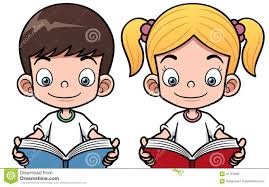 As part of our drive to develop a love of reading at Bretherton Endowed CE Primary School, we have compiled a list of suggested books and authors that can be used to guide parents and carers towards suitable and exciting books, appropriate for children of their age. Tips to follow when reading with your child at home:Encourage lots of discussion about different books and authors, e.g. – “What do you like about the book?” “Which story did you like the most and why?”Find a quiet and calm place to spend some time sharing and enjoying books.Takes lots of trips to the library!Has your child understood what they’ve read? Ask them to re-tell the story and explain what’s happened during and after reading?Encourage independence – give lots of praise and rewards when your child chooses their own books and is keen to share and read them to/with you.Please discuss the books your child reads with him/her and remember that even in Years 5 and 6, although a book might be difficult for your child to read, he/ she will probably still enjoy having it read by an adult.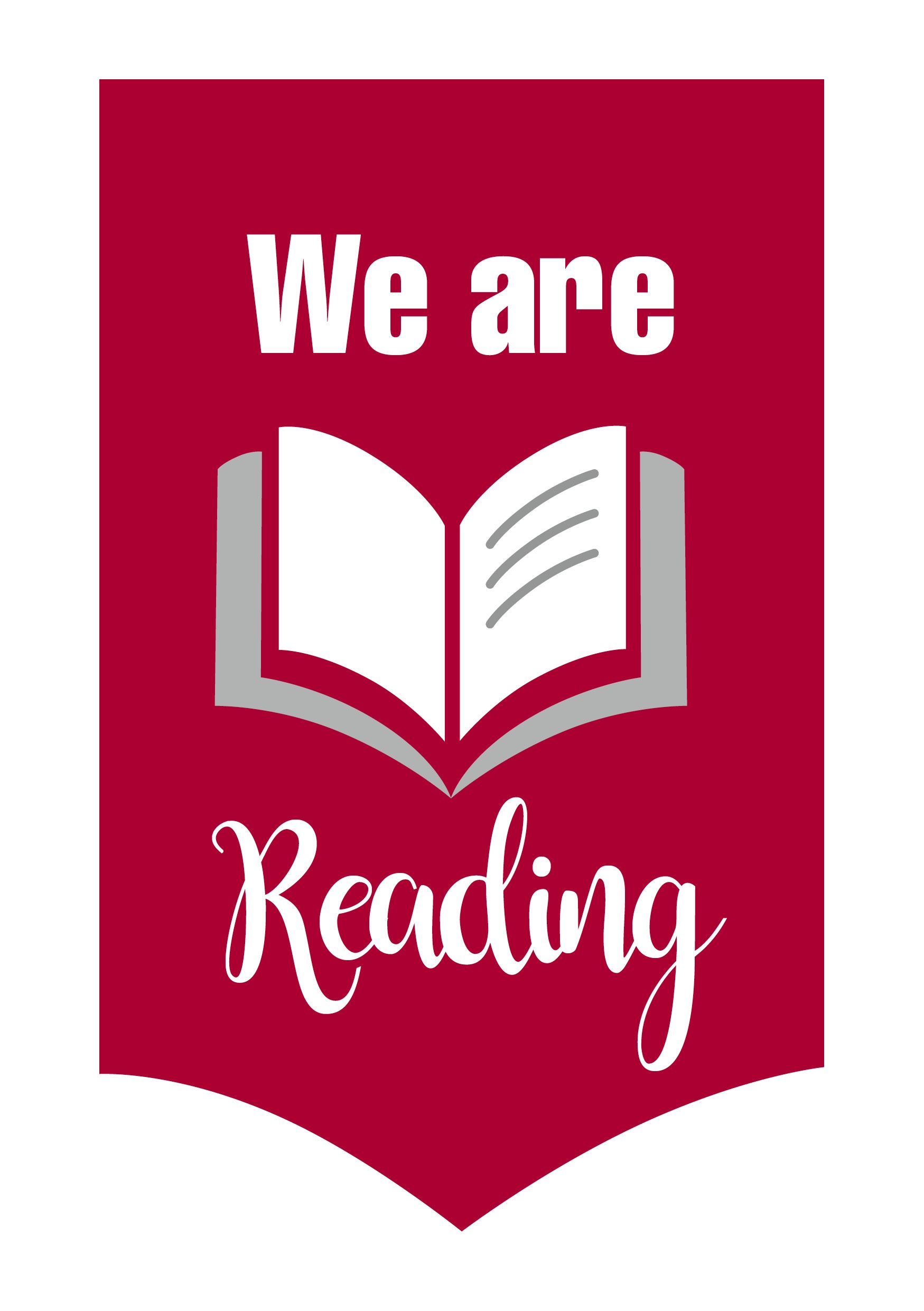 The Owl ServiceAlan GarnerHarry and the WrinkliesAlan TemperleyThe HighwaymanAlfred NoylesAquilaAndrew NorrisBlack BeautyAnna SewellStormbreakerAnthony HorowitzTalking TurkeysBenjamin ZephaniahMidnight FoxBetsy ByarsThe Other Side of TruthJourney To Jo’burgBeverley NaidooA Christmas CarolCharles DickensDragon RiderCornelia FunkeHomecomingCynthia VoigtSkelligDavid AlmondAnne Frank: The Diary of a Young GirlEd. Otto H FrankArtemis FowlEoin ColferJourney to the River SeaEva IbbotsonThe Secret GardenFrances Hodgson-BurnettFramedFrank Cottrell BoyceSabrielMister MondayGarth NixThe Story of Tracy BeakerDouble ActVicky AngelJacqueline WilsonHarry Potter seriesJ K RowlingWolves of Willoughby ChaseJoan AikenWhen Hitler Stole Pink RabbitJudith KerrThe Diamond of Drury LaneJulia GoldingThe Wind in the WillowsKenneth GrahameAnne of Green GablesL M MontgomeryLittle WomenLouisa May AlcottHolesThere’s a Boy in The Girls’ BathroomLouis SacharPig Heart BoyNoughts and CrossesKnife EdgeMalorie BlackmanForgotten Voices of the Second World WarMax ArthurWalter and MeFriend or FoeWar HorsePrivate Peaceful Michael MorpurgoWater WingsBlabbermouthBelly FlopThere’s a Boy in the Girl’s BathroomBoy OverboardMorris GleitzmanCarrie’s WarNina BawdenTom’s Midnight GardenPhilippa PearceNorthern LightsClockworkPhilip PullmanMortal EnginesPhilip ReeveWatership DownRichard AdamsThe DiddakoiRumer GoddenThe Secret Diary of Adrian Mole Aged 13 ¾Sue TownsendThe Wizard of EarthseaUrsula K Le GuinWhere the Red Fern GrowsWilson RawlsThe Lionboy Trilogy Zizou CorderProfessor BranstawmNorman HunterRuby in the SmokePhilip PulmanWonderR PalacioJourney to the River SeaStar of Kazan Eva IbbotsonJourney to Jo’burgBeverley NaidooA range of poetry“First News” children’s newspapersRange of classics such as The railway Children, The Jungle Book, The HobbitRange of classics such as The railway Children, The Jungle Book, The Hobbit